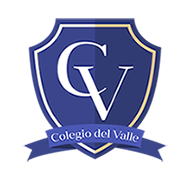 PLAN DE TRABAJO SUSPENSIÓN DE CLASESDOCENTE: Sebastián Alarcón FuentesCURSO: 7° A - B, ASIGNATURA: Educación Física					OBJETIVO: Desarrollar resistencia cardiovascular, fuerza muscular, flexibilidad.OBJETIVO: Desarrollar resistencia cardiovascular, fuerza muscular, flexibilidad.OBJETIVO: Desarrollar resistencia cardiovascular, fuerza muscular, flexibilidad.INSTRUCCIONES: : Los alumnos  realizaran una rutina de ejercicios por medio de un link de calentamiento (2,25 minutos), desarrollo (13,40 minutos) y elongación (3 minutos) total de trabajo  19,05 minutos. El desarrollo de esta rutina debe realizarse después de haber visto el video para observar el espacio que necesita y los ejercicios que debe realizar.La rutina debe realizarla con un mínimo de tres veces en la semana este es un trabajo a concienciaINSTRUCCIONES: : Los alumnos  realizaran una rutina de ejercicios por medio de un link de calentamiento (2,25 minutos), desarrollo (13,40 minutos) y elongación (3 minutos) total de trabajo  19,05 minutos. El desarrollo de esta rutina debe realizarse después de haber visto el video para observar el espacio que necesita y los ejercicios que debe realizar.La rutina debe realizarla con un mínimo de tres veces en la semana este es un trabajo a concienciaINSTRUCCIONES: : Los alumnos  realizaran una rutina de ejercicios por medio de un link de calentamiento (2,25 minutos), desarrollo (13,40 minutos) y elongación (3 minutos) total de trabajo  19,05 minutos. El desarrollo de esta rutina debe realizarse después de haber visto el video para observar el espacio que necesita y los ejercicios que debe realizar.La rutina debe realizarla con un mínimo de tres veces en la semana este es un trabajo a concienciaTAREA/ACTIVIDAD A REALIZAR: 1.- Realizar calentamiento indicado en el siguiente link          https://youtu.be/Yvd2gr4vAIo2.- realizar la rutina que verán en el link       https://youtu.be/8qRAublpIXQ3.- Para terminar la elongación del link        https://youtu.be/pF46ZFaR7AgTAREA/ACTIVIDAD A REALIZAR: 1.- Realizar calentamiento indicado en el siguiente link          https://youtu.be/Yvd2gr4vAIo2.- realizar la rutina que verán en el link       https://youtu.be/8qRAublpIXQ3.- Para terminar la elongación del link        https://youtu.be/pF46ZFaR7AgTAREA/ACTIVIDAD A REALIZAR: 1.- Realizar calentamiento indicado en el siguiente link          https://youtu.be/Yvd2gr4vAIo2.- realizar la rutina que verán en el link       https://youtu.be/8qRAublpIXQ3.- Para terminar la elongación del link        https://youtu.be/pF46ZFaR7AgFECHA/TIPO DE ENTREGA, REVISIÓN O EVALUACIÓN:Los alumnos deben enviar las respuestas al correo salarcon@colegiodelvalle.cl  las siguientes preguntas al 08/05/2020.          La evaluación es acumulativa, además se envía lista de cotejo.Preguntas:1.-  Realizaste toda la rutina y fue más fácil en la segunda semana. 2 ptos.2.- ¿Cómo te sentiste realizando la rutina? 1 pto.3.- ¿Qué ejercicios te causo más dificultad al realizar? 2 ptos.4.- ¿Cómo te sentiste al otro día de haber realizado la primera rutina? 2  ptos5.- Que días realizaste la rutina. 1 pto.6.- Realiza una lista de 7 ejercicios de la rutina y nombra los músculos que se está trabajando durante el ejercicio.    7 ptos.                                                Lista de CotejoFECHA/TIPO DE ENTREGA, REVISIÓN O EVALUACIÓN:Los alumnos deben enviar las respuestas al correo salarcon@colegiodelvalle.cl  las siguientes preguntas al 08/05/2020.          La evaluación es acumulativa, además se envía lista de cotejo.Preguntas:1.-  Realizaste toda la rutina y fue más fácil en la segunda semana. 2 ptos.2.- ¿Cómo te sentiste realizando la rutina? 1 pto.3.- ¿Qué ejercicios te causo más dificultad al realizar? 2 ptos.4.- ¿Cómo te sentiste al otro día de haber realizado la primera rutina? 2  ptos5.- Que días realizaste la rutina. 1 pto.6.- Realiza una lista de 7 ejercicios de la rutina y nombra los músculos que se está trabajando durante el ejercicio.    7 ptos.                                                Lista de CotejoFECHA/TIPO DE ENTREGA, REVISIÓN O EVALUACIÓN:Los alumnos deben enviar las respuestas al correo salarcon@colegiodelvalle.cl  las siguientes preguntas al 08/05/2020.          La evaluación es acumulativa, además se envía lista de cotejo.Preguntas:1.-  Realizaste toda la rutina y fue más fácil en la segunda semana. 2 ptos.2.- ¿Cómo te sentiste realizando la rutina? 1 pto.3.- ¿Qué ejercicios te causo más dificultad al realizar? 2 ptos.4.- ¿Cómo te sentiste al otro día de haber realizado la primera rutina? 2  ptos5.- Que días realizaste la rutina. 1 pto.6.- Realiza una lista de 7 ejercicios de la rutina y nombra los músculos que se está trabajando durante el ejercicio.    7 ptos.                                                Lista de CotejoIndicadores   1     Realiza la actividad entregada    2Cumple con el objetivo del trabajo   3Cumple las instrucciones entregadas por el profesor   4Entrega  las respuestas en la fecha solicitada    5 Puntaje de cuestionario total 15 puntosTotal del puntaje 19 puntos.Cumple   1 punto.No cumple   0 punto.